Pupil Council Minutes 12.5.21 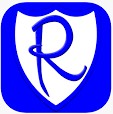 Minutes typed by Kayden. Please share the minutes with your class.All classes in attendance.  We gathered the results of the Sports Day survey:Most classes were represented by the results.  Some classes did not answer all the questions.Do you like Sports Day?     Yes: 136      No: 27                       Most p6 don’t like sports dayDo you like to take part in Sports Day or watch Sports Day?  Take Part: 137    Watch:  75Do you like when families watch Sports Day?Yes: 122      No: 24Would you like different races on Sports Day or various activity stations?   Races: 67      Activities: 54 Tell us why you have made your choice:Some children like the activities and some children don’t based on the comments shared.Some thought it’s a day outside and being active.It is something different and it is nice to see families.Some like the parent race.Some children said they don’t like parents watching because of pressure they feel being watchedOthers don’t like the bragging that takes place by some people after races are over.Please list the races/activities you think would be best for Sports Day.Popping race, Jumping race, Egg and spoon sprint, Dress up, Skipping race, Three legged race, Bean bag, Relay race, obstacle race, Sack race, Novelty race, Long jump, Cones race and hoola-hoop, Teamwork gameWhat are our next steps:We will share this with our class.  We know overall pupils like Sports Day.  We do know that right now the COVID rules mean that we can’t have a traditional sports day this year but we will be able to do something with our class.